VNITŘNÍ ŘÁDdle §30 školského zákona, odst. 1Název organizace:		Zařízení školního stravování Přerov, Kratochvílova 30Sídlo:				Přerov, Přerov I – Město, Kratochvílova 30, PSČ 750 02IČ:				49558277DIČ:				CZ49558277Právní forma:			Příspěvková organizaceZřizovatel:			Statutární město PřerovŘeditelka:			www:				https://zssprerov2-cz.webnode.cz/e-mail:				Hlavní účel organizace:Organizace jako zařízení školního stravování poskytuje školní stravování. Její činnost se řídí příslušnými ustanoveními zákona č. 561/2004 Sb., o předškolním, základním, středním, vyšší odborném a jiném vzdělávání (školský zákon), ve znění pozdějších předpisů, příslušnými prováděcími předpisy ke školskému zákonu a dalšími právními předpisy. Předmětem činnosti odpovídající vymezení hlavního účelu organizace je výkon činnosti zařízení školního stravování, typu školní jídelna a typu školní jídelna – výdejna, vývařovna.Organizace je oprávněna zabezpečit závodní stravování pro svoje zaměstnance a další osoby v souladu s ustanovením § 33 zák. č. 250/2000 Sb. o rozpočtových pravidlech územních rozpočtů, ve znění pozdějších předpisů, ustanoveními § 2,3 vyhlášky č. 84/2005 Sb., o nákladech na závodní stravování a jejich úhradě v příspěvkových organizacích zřízených územními samosprávnými celky, ve znění pozdějších předpisů a s dalšími právními předpisy.Doplňková činnost organizace navazuje na hlavní účel organizace. Tato činnost slouží k tomu, aby organizace mohla lépe využívat své hospodářské možnosti a odbornost svých zaměstnanců. Doplňková činnost smí být prováděna pouze v souladu s platnými právními přepisy a v rámci oprávnění daných zřizovací listinou. Nesmí narušovat plnění hlavního účelu organizace. Doplňková činnost smí být prováděna pouze na základě kalkulovaných cen, minimálně na úrovni úplných nákladů. Zařízení školního stravování Přerov (dále jen ZŠS) se řídí:- vyhláškou č. 107/2005 Sb., o školním stravování, ve znění pozdějších předpisů- vyhláškou č. 258/2000 Sb., o ochraně veřejného zdraví, ve znění pozdějších předpisů- vyhláškou č. 137/2004 Sb., o hygienických požadavcích na stravovací služby a o zásadách osobní a provozní hygieny při činnostech epidemiologicky závažných, ve znění pozdějších předpisů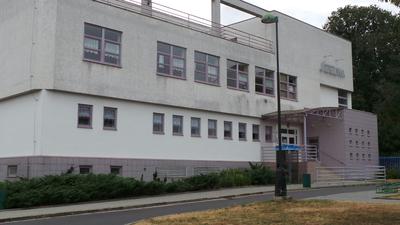 - nařízení EU č. 852/2004, o hygieně potravin Vnitřní řádprovozovna: Školní jídelna Kratochvílova 30, PřerovI. Úvodní ustanoveníHlavní činností ZŠS je stravování žáků MŠ A ZŠ, studentů SŠ, školských pracovníků a v případě volné kapacity i stravování „cizích“ strávníků v rámci doplňkové činnosti.Vnitřní řád školní jídelny je soubor pravidel a opatření spojených s provozem školní jídelny, určené ke stravování žáků a zaměstnanců školy, školní jídelny a ostatních pracovníků.Vnitřní řád školní jídelny je závazný pro všechny osoby, které se stravují ve školní jídelně, v případě nezletilých žáků i pro jejich zákonné zástupce. Osoba, stravující se ve školní jídelně, má právo na vstup do školní jídelny.II. Provoz ŠJPracovní doba zaměstnanců je od 6.00 do 14.30 hodinProvozní doba jídelny:					11.00 – 14.00 hodinVýdej obědů – výdejní doba:pro ZŠ (1-9 tř.) a gymnázium (prima – kvarta)		11.00 - 13.45 hodin (horní jídelna)pro střední školy (gymnáziu, SPŠ)			11.00 - 13.45 hodin (horní jídelna)							12.30 - 13.50 hodin (dolní jídelna)Cizí strávníci						11.00 - 12.30 hodin (dolní jídelna)11.00 - 12.30 hodin (dolní jídelna výdej o prázdninách)výdej obědů do jídlonosičů pro cizí strávníky		11:00 – 12:30 hodinIII. Úplata za školní stravování- cena za školní stravování je určena výší finančního limitu- cena pro cizího strávníka je určena kalkulacemi stravy, které jsou stanovovány každoročně s přihlédnutím k nákladům na stravování minulého roku- u žáků a studentů cena stravného odpovídá pouze hodnotě potravin, která je v souladu s finančním limitem na nákup potravin strávníků podle jejich věkové skupiny. Do věkových skupin jsou strávníci zařazováni na dobu školního roku (období od 1. 9. – 31. 8.), ve kterém dosahují věku podle bodů níže uvedených:						možné rozpětí		naše aktuální ceny	bod 1 – strávníci   3 – 6 let		14,00 – 25,00 Kč		nestravujeme	bod 2 – strávníci   7 – 10 let		16,00 – 32,00 Kč		21,00 Kč	bod 3 – strávníci 11 – 14 let		19,00 – 34,00 Kč		24,00 Kč	bod 4 – strávníci  více let		20,00 – 37,00 Kč		28,00 Kč	cizí strávníci								75,00 KčIV. Způsob platby stravnéhoÚhrada stravného se provádí:- inkasováním částek z bankovních účtů (na základě předchozího povolení strávníka nebo zástupce nezletilého strávníka) na účet ZŠS čís. ……………….., přičemž každý strávník má přidělený svůj variabilní symbol. Strava se hradí předem tzn., že do 25 dne v měsíci se provede inkaso a do posledního dne v měsíci musí být připsána na účet jídelny.- fakturací (na základě předem uzavřených smluv)- v hotovosti – v pokladně jídelny v těchto provozních hodinách:   od 7.00 – 8.00 hod. a od 11.00 – 14.00 hod.Strava se hradí vždy předem na daný měsíc, nejkratší délka platby se stanovuje na 1 týden.V. Přihlášení ke stravováníKaždý nový strávník musí nejdříve vyplnit přihlášku ke stravování, kterou obdrží v pokladně ZŠS nebo na internetových stránkách jídelny www.zssprerov.cz. Vyplněnou přihlášku odevzdá v pokladně ZŠS  a zaeviduje se. Jakékoliv změny, které nastanou v průběhu poskytování stravy, je strávník povinen neprodleně nahlásit opět v pokladně jídelny. Po zaevidování si zakoupí obědy dle vlastní potřeby. VI. Způsob přihlašování a odhlašování stravyZŠS vaří denně 3 druhy jídel. Oběd č. 1 má strávník přihlášen automaticky. Pokud chce oběd č. 2 nebo oběd č. 3, je třeba si ho objednat. Možnost výběru jídla mají strávníci od druhé třídy základní školy a výše. Objednává se vždy na den dopředu. Jídelní lístky bývají vyvěšovány s týdenním předstihem v ZŠS, nebo jsou přístupné na internetové adrese: www.zssprerov.cz. Objednávání se provádí vložením stravovací karty nebo čipu do objednávacího boxu umístěného na jídelně a navolením příslušného čísla obědu. Ve výjimečných případech, (nemoc personálu, živelná pohroma, nebo v období prázdnin) připravuje jídelna pouze 1 druh jídla. Zakoupený oběd v daný den musí strávník odebrat, pokud se tak nestane a oběd není předem odhlášen, hodnota oběda se automaticky odečte z konta strávníka. Za neodebranou nebo špatně odhlášenou stravu jídelna neposkytuje finanční náhradu.Odhlášení stravy lze provést nejméně 1 pracovní den dopředu do 14:00 hodin (výlety, návštěvy u lékaře, nemoc, atd.) a to, buď osobně v pokladně školní jídelny, úřední hodiny jsou od 7.00 – 8.00 a 11.00 - 14.00 hodin, nebo v tuto dobu telefonicky na čísle 581 701 554. Poskytovatel stravy je oprávněn před koncem školního roku a kalendářního roku upravit způsob a dobu odhlašování ze stravování. Strávníci jsou o této skutečnosti informováni na webových stránkách ZŠS a na vývěsce ve školní jídelně, a to vždy předem. Další možností je prostřednictvím portálu www.strava.cz. Žáci a studenti škol mají nárok na dotované školní stravování pouze v souvislosti s jejich pobytem ve škole a školském zařízení. Žák, student, který nebyl přítomen ve škole, nemá nárok na odebrání obědu v ZŠS.  VII. Stravování v době nemoci žáka, stravování maturantůZařízení školního stravování a tedy i školní jídelna zabezpečuje hmotnou péči pro žáky pouze v době jejich pobytu ve škole.Za pobyt ve škole se považuje i první den neplánované nepřítomnosti žáka ve škole.V první den nepřítomnosti žáka, pokud žák neodebere stravu sám, může být strava vydána do jídlonosiče. Strava je určena pouze pro žáky.Druhý a další dny nepřítomnosti ve škole nejsou považovány za pobyt žáka ve škole, a proto žák nemá nárok na zvýhodněné stravování. Zákonný zástupce žáka může druhý a další dny nemoci žáka stravu odebírat do jídlonosiče, ale pouze za plnou cenu v rámci doplňkové činnosti.Žák přestává být žákem školy dnem následujícím po dni, kdy úspěšně vykonal maturitní zkoušku. Nevykonal-li žák jednu nebo obě části maturitní zkoušky v řádném termínu, přestává být žákem školy 30. června roku, v němž měl vzdělávání řádně ukončit (§ 81.ods. 10 zákona č. 561/2004 Sb.). Dotované školní stravování se neposkytuje v době, kdy zmiňovaní žáci nepobývají ve škole. Žákům náleží 5 vyučovacích dnů volna k přípravě na konání maturitní zkoušky, a to v termínu stanoveném ředitelem školy (§ 81.ods. 7 zákona č. 561/2004 Sb.). V této době nemají nárok na dotovanou stravu, stravovat se mohou pouze za plnou cenu jako cizí strávníci. Nárok na dotovanou stravu mají všichni maturující strávníci ve dnech konání státních maturitních zkoušek, stanovených pro každou třídu.VIII. Stravovací karta, čipPo zaevidování se v pokladně ZŠS si strávník zakoupí stravovací kartu nebo čip. Tuto kartu (čip) nezbytně potřebuje k odebrání stravy, popř. navolení druhu obědu na následující dny. Tato karta (čip) platí po celou dobu školní docházky pokud není poškozena. Po ukončení stravování karta zůstává majetkem strávníka.  Peníze za karty se nevracejí, pouze v případě nepoškozené karty a doby stravování kratší tří měsíců. Cena stravovací karty je 38,- Kč, čipu 118,- Kč. Tato cena je závislá na ceně od dodavatelů, tudíž se může během roku změnit. Stane-li se, že karta je opotřebována nebo poškozena, je povinností každého strávníka zakoupit si kartu novou, poněvadž zničená karta může způsobit poškození čtecího zařízení a tato oprava je nákladná a může být připsána k úhradě strávníkovi. Při výdeji oběda se strávník identifikuje kartou (čipem) u terminálu výdejního pultu v jídelně u vydávajícího okénka a tím poskytne informaci kuchařce u výdeje, zda má na příslušný den oběd objednán.Na základě osobních informací může strávník výjimečně obdržet v pokladně náhradní stravenku. Při ztrátě nebo poškození si však musí koupit kartu (čip) novou. Každou ztrátu karty (čipu) by měl strávník ve svém zájmu co nejdříve nahlásit v pokladně, aby mohla být zablokována a nemohla být zneužita.IX. Stav kontaKaždý strávník si může zjistit stav konta:- denně na obrazovce objednávacího boxu- telefonicky nebo osobně v provozních hodinách v pokladně ZŠS- nebo prostřednictvím portálu www.strava.czX. Jídelní lístekJídelní lístek je sestavován na základě zásad zdravé výživy a dodržování spotřebního koše vybraných druhů potravin. Pestrost je upravována tak, aby byla zajištěna nejen během dne, ale i týdne a celého měsíce. Dbá se na střídání jídel masitých, bezmasých a zeleninových. Syrová zelenina či ovoce se podávají dle možností co nejčastěji. Zařazuje se do JL pohanka, jáhly, kroupy, všechny druhy luštěnin, cizrna, bulgur, ovesné vločky apod. Součástí obědu je nápoj, kdy je podáván ochucený čaj, neslazený čaj, mléko, kakao, bílá káva, ochucené mléko, ochucená voda a voda čistá. Strávník má nárok na oběd v případě, že je tento řádně v termínu objednán a finančně uhrazen. XI. Výdej obědůPři výdeji obědů si strávníci vezmou tác a řadí k výdejnímu okénku, kde mají připravenou polévku, postoupí dále ke čtecí jednotce, kam vloží svoji stravovací kartu a pokud mají řádně přihlášen oběd, kuchařka jim vydá hlavní jídlo. Pokud čtecí jednotka vykáže nějakou nepřesnost, strávník odchází do pokladny a problém řeší s pokladní. Strávník si vydaný oběd položí na tác, vezme si popřípadě doplněk k obědu (ovoce, salát, desert apod.) a odchází od výdejního okénka k volnému místu u stolu. Donese si nápoj, který je připraven v nerezových várnicích (skleničky na nápoj jsou ve stojanu u várnic). Pokud má strávník zájem o přídavek, je mu vyhověno, ale dostane přídavek jen toho jídla, které měl objednané. Přídavek se skládá z přílohy šťávy nebo omáčky, na požádání salátu, přídavek masa není možný. Nesnědené jídlo strávník musí vrátit společně s použitým nádobím na určené místo. Odnášení nádobí a jídla z jídelny není dovoleno. Pokrm je určen k přímě spotřebě v jídelně.XII. Výdej obědů do jídlonosičůStrávník, který požaduje výdej obědu do jídlonosiče je povinen si tento jídlonosič rozložit na jídelní tác a předat jej vydávajícímu personálu, který mu stravu vydá. Jiný způsob není možný a oběd vydán nebude. Výdej obědů do jídlonosičů pro cizí strávníky je v době 11:00 do 12:30.XIII. Chování žákůV prostorách ZŠS se všichni strávníci řídí tímto vnitřním řádem. Strávníci jsou povinni chovat se při stravování ohleduplně, v souladu s hygienickými a společenskými pravidly a tak, aby nedošlo k úrazu. Ve všech prostorách ZŠS platí přísný zákaz kouření, používání elektronických cigaret, požívání alkoholických nápojů a jiných návykových látek. Strávníci nesmějí přinášet do školní jídelny návykové látky a látky ohrožující zdraví a bezpečnost.Po dobu výdeje dodržují strávníci pokyny dozoru. Jedí klidně, ale neotálejí s jídlem;  při jídle neruší hlasitým hovorem, netelefonují, bez vážného důvodu nevracejí zbytky, nevynášejí jídlo a ovoce z jídelny. Po odnesení použitého nádobí neprodleně opustí jídelnu. Nárok na připravený nápoj mají pouze strávníci, kteří mají zaplacený oběd. XIV. Dozory v jídelněDozory ve školní jídelně zajišťují zaměstnanci ZŠS Přerov.Povinnosti dozoru na jídelně:sleduje a koriguje vstup žáků do jídelny, případně odkládání jejich věcí a svršků v prostorách k tomu určenýchručí za pořádek a klid ve všech prostorách jídelny včetně hygienických místnostížáky nenutí násilně do jídlasleduje stolování žáků a upozorňuje na nedostatky v kultuře stolovánídbá na slušné a ohleduplné chování a dodržování hygieny žáků a studentůsleduje reakce strávníků na množství a kvalitu jídlasleduje a koriguje odevzdávání použitého nádobí strávníky do odkladního okénkadbá na bezpečnost stravujících se žákůdojde-li k potřísnění podlahy (vylitá polévka, nápoj nebo upadnuvší jídlo apod.), okamžitě upozorní pracovnici provozu školní jídelny, která ihned závadu odstraní, aby tak nedošlo k případnému úrazu strávníkůreguluje osvětlení na jídelnězamezuje do jídelny vstupu osob, které se zde nestravujíbyl poučen o prevenci ochrany strávníků před sociálně patologickými jevy a šikanouXV. Úrazy ve školní jídelněÚrazy a nevolnost jsou stravující se žáci, případně svědci těchto událostí, povinni okamžitě nahlásit dozoru na jídelně, který neprodleně učiní odpovídající opatření.Úrazy cizích strávníků se hlásí vedoucí školní jídelny, která neprodleně učiní odpovídající opatření.XVI. Škody na majetku jídelnyStrávníci, případně jejich zákonní zástupci, odpovídají za úmyslně způsobené škody na majetku školní jídelny.Strávníci jsou povinni nahlásit všechny škody, které ve školní jídelně způsobili, nebo jako svědci viděli způsobit, zaměstnancům školní jídelny, případně dozoru na jídelně, v případě větších škod vedoucí školní jídelny.Škodu, která je způsobena neúmyslně, strávník nehradí.Úmyslně způsobenou škodu je strávník, případně jeho zákonný zástupce povinen nahradit.XVII. Doba prázdnin, ředitelské volnoV těchto dnech jsou žáci a studenti automaticky odhlášeni. Pokud mají zájem se v tyto dny stravovat, hradí plnou cenu obědu jako cizí strávník dle platného ceníku. O termínech, kdy je jídelna uzavřená, jsou strávníci včas předem informováni na nástěnce u vchodu do jídelny nebo na internetových stránkách: www.zssprerov.cz.XVIII. Vyúčtování na konci školního rokuVyúčtování se provádí u všech strávníků kromě fakturovaných k 30. 6.Strávníci, kteří končí studium a platí si stravné v hotovosti, si vyzvednou své přeplatky v pokladně školní jídelny proti podpisu v určeném termínu. Strávníkům, kteří hradí stravné z účtu budou případné přeplatky vráceny zpět na účet. Strávníkům pokračujícím ve stravování se případné přeplatky převádí do září následujícího školního roku.Závěrečné ustanoveníS vnitřním řádem ZŠS jsou strávníci, v případě žáků a studentů i jejich zákonní zástupci seznámeni zveřejněním řádu v prostorách ZŠS, na webových stránkách www.zssprerov.cz a předáním odpovědnému zástupci školy. Seznámení s vnitřním řádem stvrzují podpisem na přihlášce ke stravování.Jídelní lístek je vyvěšen v jídelně tak, aby byl všem přístupný a viditelný. Dále je možné jej nalézt na internetových stránkách www.zssprerov.cz. Připomínky rodičů ke stravování, k jídelním lístkům, organizaci jídelny je možné projednat s vedoucím provozu, následně s ředitelkou zařízení a to buď telefonicky, nebo osobně po ujednání schůzky. Vstup do jídelny v přízemí a v I. poschodí mají povolen pouze strávníci, kteří mají na daný den zaplacený oběd. Rodičům a doprovodům je vstup do prostor ZŠS zakázán (mimo výdeje obědů do jídlonosičů v první den nemoci žáka). Pokud čekají na své děti, tak v prostorách před ZŠS. Strávníkům se sportovním náčiním (koloběžky, hokejky, brusle atd.) je vstup do jídelny zakázán.  V případě nevhodného chování žáků a studentů v prostorách jídelny a neuposlechnutí napomenutí dozoru v jídelně, je strávník povinen na vyzvání dozoru nebo pracovníků jídelny předložit kartu na výdej obědů nebo průkaz studenta. V případě opakujícího se porušování kázně v jídelně, bude takový strávník vyloučen ze stravování. V případě nedodržování vnitřního řádu cizími strávníky je v pravomoci ředitelky zařízení, vyloučit strávníka ze stravování.V Přerově 1. 7. 2020Zpracovala:	provozní …………………………………Schválila:	ředitelka …………………………………